УПРАВЛЕНИЕ ОБРАЗОВАНИЯАДМИНИСТРАЦИИ ИВДЕЛЬСКОГО ОКРУГА_____________________________________________________________________________ПРИКАЗот  24 сентября  2018 года                                                                   № 137аг. Ивдель О проведении муниципального этапа областного социально-педагогического проекта «Будь здоров!»В соответствии с Постановлением Правительства Свердловской области от 07.12.2017 № 900-ПП «Об утверждении Стратегии развития воспитания в Свердловской области до 2025 года», во исполнение протокола от 18.06.2018 № 83 заседания Совета общественно-государственного движения «Попечительство о народной трезвости» в Свердловской области, в соответствии с планом работы Управления образования Администрации Ивдельского городского округа на 2018/2019 учебный годПРИКАЗЫВАЮ:Утвердить состав оргкомитета муниципального этапа областного социально-педагогического проекта «Будь здоров!» (далее – Проект) в составе:Председатель – Л.В. Фомина, начальник Управления образования Администрации Ивдельского городского;члены оргкомитета:Дель О.В., директор Муниципального казенного учреждения «Информационно-методический центр  г. Ивделя»,Прудникова Е.Г., директор Муниципального казенного учреждения дополнительного образования  Дом детского творчества  г.Ивделя, Морозова Г.А., методист Муниципального казенного учреждения дополнительного образования  Дом детского творчества  г.Ивделя,Чепилко Н.Л., директор Муниципального автономного учреждения дополнительного образования  Детско-юношеская спортивная школа  г.Ивделя, Вересова И.Н., методист Муниципального казенного учреждения «Информационно-методический центр  г. Ивделя»,Собянина Г.В., методист Муниципального казенного учреждения «Информационно-методический центр  г. Ивделя».Утвердить график мероприятий Проекта (приложение).Руководителям общеобразовательных организаций: Погудиной Ю.А., директору МАОУ СОШ № 1 г. Ивделя, Силкиной Т.В., директору МАОУ СОШ № 2 г. Ивделя,Галашевой О.Н., директору МАОУ СОШ № 3 г. Ивделя п. Полуночное,Подшиваловой Т.И., директору МАОУ СОШ № 7 г. Ивделя. Ямновой Л.В., директору МКОУ СОШ № 11 г. Ивделя п. Оус,Коротких В.Л., директору МКОУ СОШ № 19 г. Ивделя п. Сама,Ворониной Е.М., директору МКОУ СОШ № 21 г. Ивделя п. Екатерининка,ответственным за проведение мероприятий Проекта, обеспечить условия их проведения в соответствии с графиком.Методисту МКУ ИМЦ г. Ивделя И.Н. Вересовой обеспечить информационно-организационное  и методическое сопровождение муниципального этапа Проекта.Контроль исполнения приказа возложить на О.В. Дель, директора МКУ ИМЦ г. Ивделя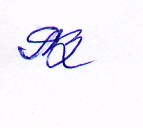 Начальник Управления образования Администрации Ивдельского городского округа                       Л.В. ФоминаПриложение к приказуУправления образования Администрации Ивдельского городского округа№ 173а от 24.09.2018План  мероприятий муниципального этапа областного социально-педагогического проекта «Будь здоров!» на 2018/2019 учебный годПримечание: Оргкомитет оставляет за собой право изменять даты проведения мероприятий Проекта.п/пНаименование мероприятияСроки  проведенияОтветственный за проведение мероприятия1Прием заявок на участие в проекте от общеобразовательных организацийдо 12.10.2018МКУ ИМЦ г. Ивделя2Совещание оргкомитета муниципального этапа по вопросам организации проекта «Будь здоров!» на 2018 – 2019 учебный годОктябрь 2018МКУ ИМЦ г. Ивделя3Совещание кураторов и координаторов  по вопросам организации проекта «Будь здоров!» на 2018 – 2019 учебный год19.10.2018МКУ ИМЦ г. Ивделя4Старт проекта «Будь здоров!»24.10.2018МКУ ИМЦ г. ИвделяМКУ ДО ДДТ г.Ивделя5Соревнования по сдаче нормативов ВФСК ГТО24.10.2018МАУ ДО ДЮСШ г. Ивделя6Литературный конкурс16.11.2018МКУ ДО ДДТ г.Ивделя7Участие кураторов проекта в семинаре «Сфера воспитания: от вызовов времени – к формированию ключевых компетенций обучающихся»22.11.2018МКУ ИМЦ г. Ивделя8Соревнования «Мама, папа, я – спортивная семья!»06.12.2018МАУ ДО ДЮСШ г. Ивделя9Конкурс видеофильмов18.12.2018МКУ ИМЦ г. Ивделя10Конкурс агитбригад30.01.2019МКУ ДО ДДТ г.Ивделя11Участие во Всероссийской массовой лыжной гонке «Лыжня России»февральОбразовательные организации12Соревнование «Соколы России», посвященное Дню защитников Отечества26.02.2019МАУ ДО ДЮСШ г. Ивделя13Финал муниципального этапа Проекта22.03.2019МКУ ИМЦ г. Ивделя